Go to UW SOM Clerkship Catalog See Clinical CalendarsList which 4-week rotations you desire in order of preferenceThank you for your interest in our clerkship!Please submit this form, along with your CV and letter of interest, to Kevin Nguyen at nguyenk6@uw.edu.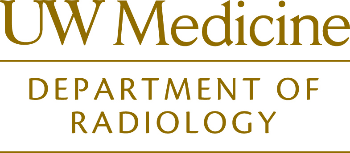 University of WashingtonInterventional Radiology ClerkshipRADGY 684 ApplicationFull Name:Date:LastFirstM.I.Preferred Name:Gender:Address:Street AddressApartment/Unit #CityStateZIP CodePhone:Email:Medical school:Expected year of graduation:USMLE Step 1 score:Preferred rotation dates (list 3):